Milestone 2Books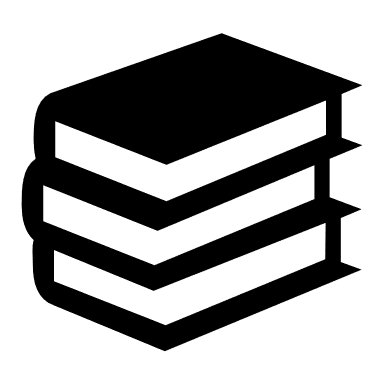 Apps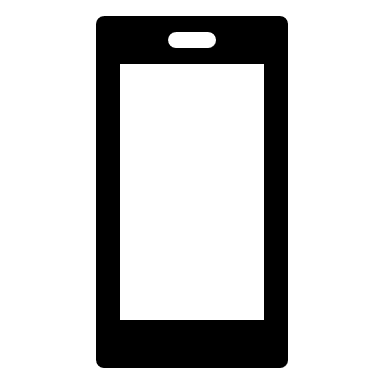 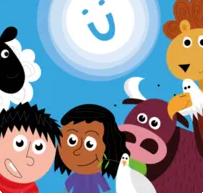 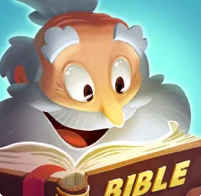 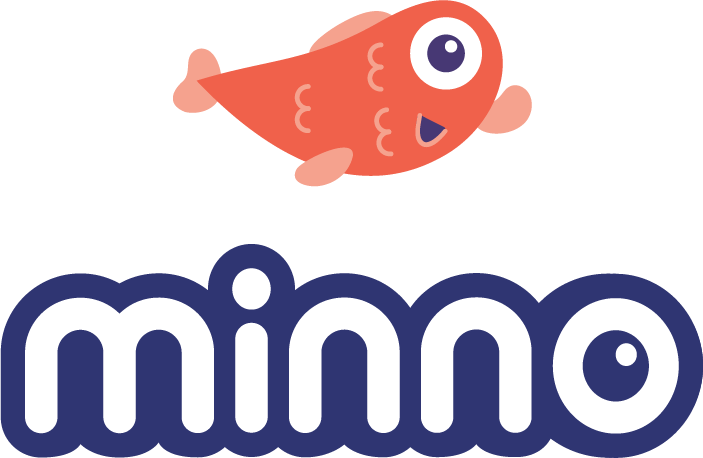 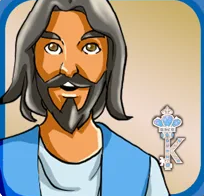 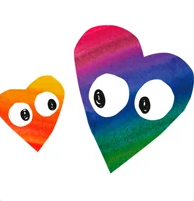 Movies/Videos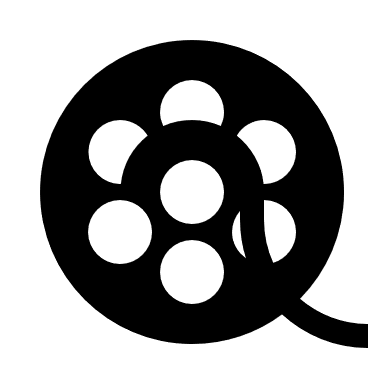 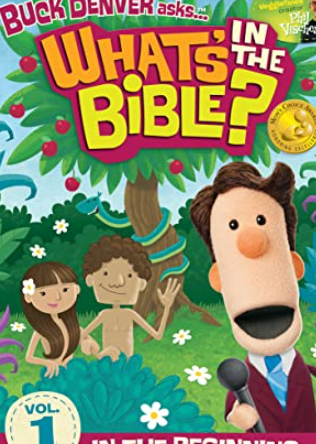 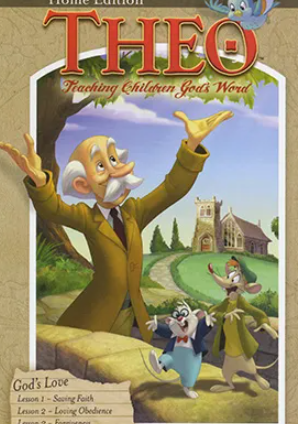 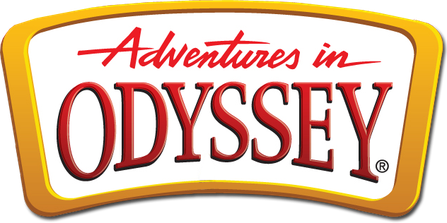 Movie Rule #1: SelectUse trusted sources to selectively control what your kids are exposed to. Visit Christian video services Minno Movie Rule #2: ReviewBe sure to review movies before you let your kids watch them! See the reviews by Focus on the Family: pluggedin.comMovie Rule #3: FilterIf the movie you and your family want to watch has questionable content, you have the option to filter out that content by using Vid Angel 